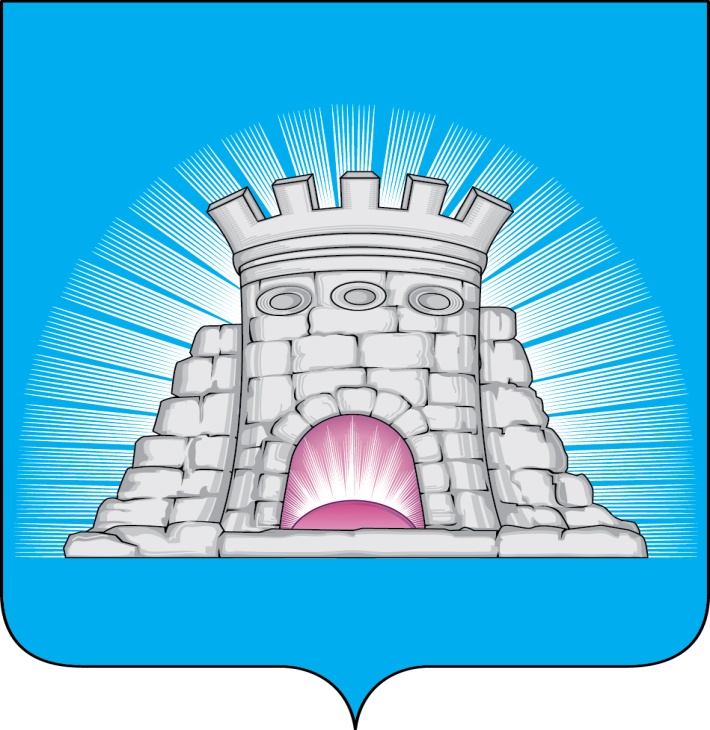 П О С Т А Н О В Л Е Н И Е  13.02.2023       №  190/2г.Зарайск                       О внесении изменений в муниципальную программу                       городского округа Зарайск Московской области                           «Культура»,  утверждённую постановлением главы                            городского округа Зарайск от 26.11.2019 № 2077/11В соответствии с решением Совета депутатов городского округа Зарайск Московской области от 29.12.2022 № 7/1 «О внесении изменений в решение Совета депутатов городского округа Зарайск Московской области №81/1 от 16.12.2021 «О бюджете городского округа Зарайск Московской области на 2022 год и плановый период 2023 и 2024 годов»                                         П О С Т А Н О В Л Я Ю:  1. Внести в муниципальную программу городского округа Зарайск «Культура» (далее Программа) на срок 2020 - 2024 годы, утверждённую постановлением главы городского округа Зарайск от 26.11.2019 № 2077/11, следующие изменения:-   Паспорт муниципальной программы «Культура», изложить в новой редакции (прилагается);- Подпрограмму 3 «Развитие библиотечного дела в Московской области» приложение №3 к Программе изложить в новой редакции (прилагается);- Подпрограмму 4 «Развитие профессионального искусства, гастрольно-концертной и культурно-досуговой деятельности, кинематографии Московской области» приложение №5 к Программе изложить в новой редакции (прилагается);- Подпрограмму 8 «Обеспечивающая подпрограмма» приложение №8 к Программе изложить в новой редакции (прилагается).   2. Службе по взаимодействию со СМИ администрации городского округа Зарайск опубликовать настоящее постановление на официальном сайте администрации городского округа Зарайск в информационно-телекоммуникационной сети «Интернет».Глава городского округа   В.А. ПетрущенкоВерно: Начальник службы делопроизводства  Л.Б. Ивлева13.02.2023                                                                                                        010296Послано: в дело, Мешкову А.Н., ФУ, ОЭ и И, КСП, Гулькиной Р.Д., Москалеву С.В., ККФКСРсДиМ,  МКУ «ЦБУГОЗ», юридический отдел, СВ со СМИ,                                               прокуратуре.8(496)662-51-81 